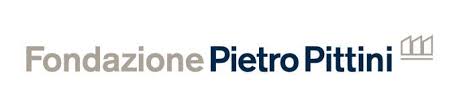 SCHEDA DI PROGETTO – per singolo gruppo-progetto(a cura dell’insegnante referente del gruppo di progetto)BANDO INTERNAZIONALIZZAZIONE – CONTRIBUTI PER SOGGIORNI STUDIOProgetto di facilitazione degli scambi estivi per studenti del FVGAnno Scolastico 2022/2023Denominazione Istituto Scolastico ________________________________________________Indirizzo ____________________________________________________________________Tel. ___________________________ E-mail _______________________________________Docente Referente ____________________________________________________________Contatti _____________________________________________________________________Classe _______________ Sezione _____________________ Titolo dell’opera _____________________________________________________________Tipologia _____________________________________________________________________Preferenza linguistica in caso di successo nella graduatoria: inglese                tedescoAi sensi del D. Lgs. 196/2003 e del regolamento UE 2016/679, dichiaro di essere informato/a delle finalità e delle modalità del trattamento dei dati personali, consapevolmente indicati nella presente scheda, e di autorizzarne l’archiviazione nella banca dati dei soggetti organizzatori.Con la presente si dichiara inoltre di aver preso visione del Bando del Concorso e di accettarne il Regolamento.Data ___________________________Firma dell’insegnante ___________________________________Firma del Dirigente scolastico___________________________________